Avis spécifique de passation de marché Avis de Pré-qualificationNom du pays : DjiboutiNom du projet : Projet d’Etablissement de l’hôpital général de la CNSSNo. du financement : 2DJ-1001Intitulé du Marché : Acquisition des équipements généraux et médico-techniques de l’hôpital général de la CNSS.AOI No. : 01/PRE/BID/FR/CNSS/20221. Le gouvernement de Djibouti a reçu un  financement auprès de la Banque Islamique de Développement (BIsD) pour financer le coût du Projet d’Etablissement de l’hôpital général de la CNSS, et entend affecter une partie du produit de ce financement aux paiements relatifs au marché pour l’acquisition des équipements généraux et médico-techniques de l’hôpital général de la CNSS. La Caisse Nationale de Sécurité Sociale entend pré-qualifier des fournisseurs pour  l’acquisition des équipements généraux et médico-techniques de l’hôpital général de la CNSS.Les invitations à soumissionner devraient être lancées le Jeudi 17 Novembre 2022.2. La pré-qualification se déroulera conformément aux procédures de pré-qualification spécifiées dans les Directives pour l’acquisition de Biens, Travaux et Services connexes dans le cadre de Projets financés par la BIsD, Septembre 2018, (les « Directives »),; elle est ouverte à tous les candidats des pays qui répondent aux critères de provenance, tels que définis dans les Directives.3. Les candidats intéressés admissibles peuvent obtenir de plus amples renseignements et consulter  le document de pré-qualification auprès de la Caisse Nationale de Sécurité Sociale - Unité de gestion de projets dont l’adresse figure ci-après) de 0800 à 1300 heures et de 1400 à 1700 heures.4. Les candidats intéressés peuvent acheter un jeu complet du document de pré-qualification en Français en faisant la demande écrite à l’adresse indiquée ci-après accompagnée du versement non remboursable de 20 000 FDJ .La méthode de paiement sera en espèces. Le document sera adressé par voie électronique. Les documents peuvent être achetés électroniquement conformément aux procédures décrites dans l’Annexe au présent Avis de pré-qualification.5. Les dossiers de candidature pour la pré-qualification doivent être déposés sous enveloppe cachetée délivrée à l’adresse ci-après avant le 29 Décembre 2022, et doivent être clairement marquées « Candidature de pré-qualification pour : Acquisition des équipements généraux et médico-techniques de l’hôpital général de la CNSS.”Caisse Nationale de la Sécurité Sociale (CNSS)Unité de Gestion de ProjetsMr Marwan Mohamed Omar696 et Boulevard de la République,00253.21.25.07.22, ugp@ugp-cnss.org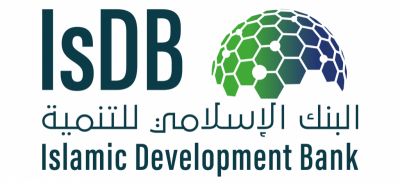 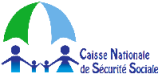 